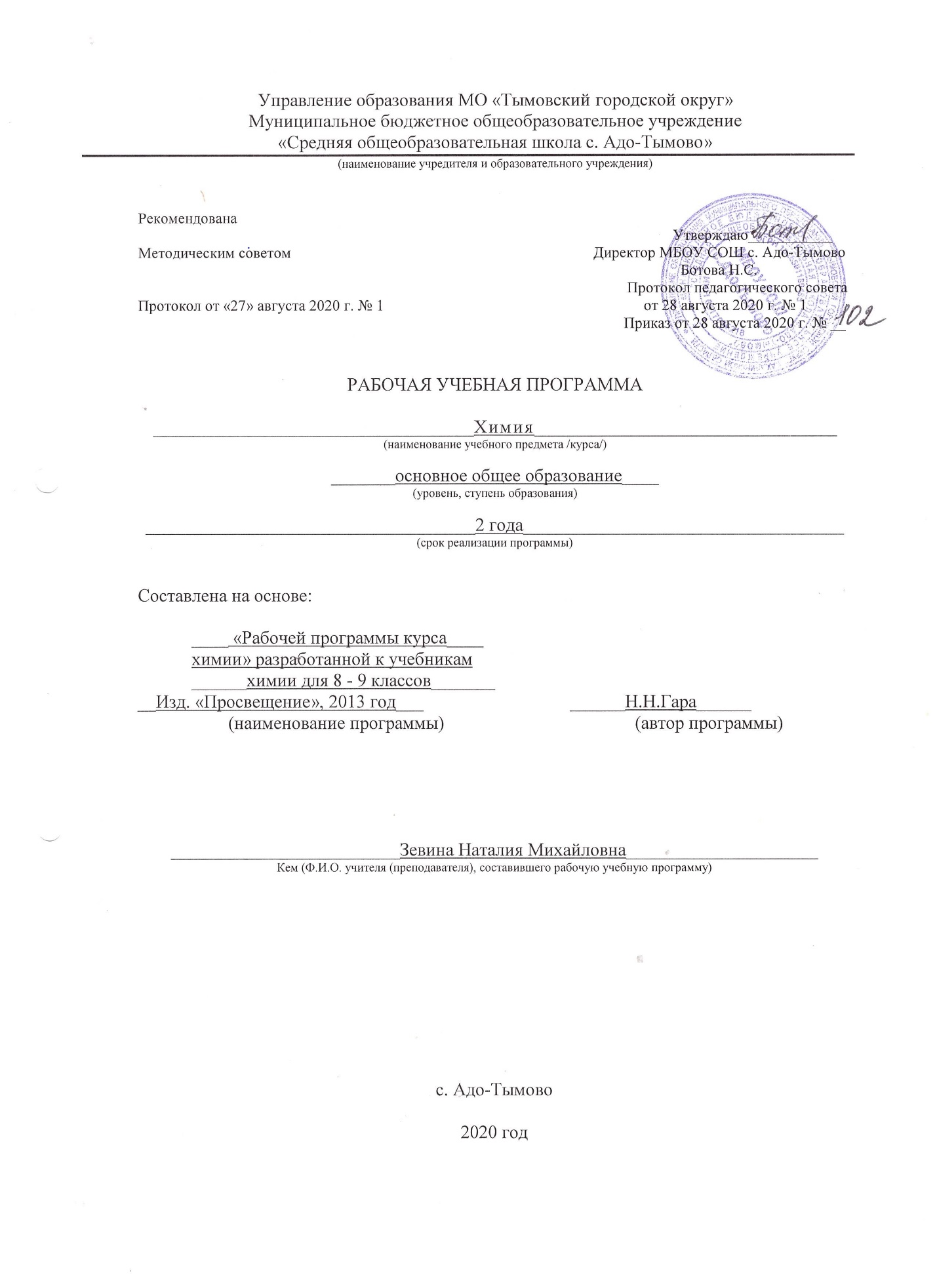 Аннотация к рабочей программе по химии 8 – 9 классов              Рабочая программа по химии 8-9 классов составлена в соответствии с федеральным государственным стандартом основного общего образования и программы курса химии для 8-11 классов общеобразовательных учреждений (автор Н. Н. Гара), М.: Просвещение, 2013г., учебного плана МБОУ СОШ с. Адо-Тымово.           Изучение химии направлено на достижение следующих целей и задач: на освоение важнейших знаний об основных понятиях и законах химии, химической символике; на овладение умениями наблюдать химические явления, проводить химический эксперимент, производить расчеты на основе химических формул веществ и уравнений химических реакций;на развитие познавательных интересов и интеллектуальных способностей в процессе проведения химического эксперимента, самостоятельного приобретения знаний в соответствии с возникающими жизненными потребностями; на воспитание отношения к химии как к одному из фундаментальных компонентов естествознания и элементу общечеловеческой культуры;на применение полученных знаний и умений для безопасного использования веществ и материалов в быту, сельском хозяйстве и на производстве, решения практических задач в повседневной жизни, предупреждения явлений, наносящих вред здоровью человека и окружающей среде.Отличительные особенности авторской программы.В авторскую программу внесены следующие изменения. 8 классКоличество учебных часов сокращено с 70 до 68 часов, согласно, учебного плана данного учреждения, составляющего 34 рабочих недели.Увеличено число часов:  1 час резервного времени, включен в раздел «Галогены»:- «Итоговая контрольная работа № 6 (тест) по всему пройденному материалу в 8-ом классе».9 классКоличество учебных часов сокращено с 70 до 68 часов, согласно, учебного плана данного учреждения, составляющего 34 рабочих недели.Изменена тема урока: добавлено в раздел «Белки. Полимеры»:- в урок 68 «Анализ результатов контрольной работы № 4.» раздел «Белки. Полимеры» добавлена «Итоговая контрольная работа № 5 (тест) по всему пройденному материалу».Срок реализации программы - 2 года        Программа рассчитана: на 68 часов в 8 классе, из расчёта 2 учебных часа в неделю, из них для проведения контрольных работ - 6 часов, практических работ - 6 часов, лабораторных опытов – 20;-  на   68 часов в 9 классе, из расчета - 2 часа в неделю, из них для проведения контрольных работ - 5 часов, практических работ - 7 часов, лабораторных опытов – 12.Учебно-методический комплект для реализации учебной программы.      Рабочая программа ориентирована на использование учебников:- Химия. 8 класс Г. Е. Рудзитис, Ф. Г. Фельдман, М.: Просвещение, 2019 г- Химия.  9 класс Г. Е. Рудзитис, Ф. Г. Фельдман, М.: Просвещение, 2019г.Планируемые результаты освоения учебного предмета химии Личностными результатами изучения предмета «Химия» в 8-9 классах являются следующие умения:- осознавать единство и целостность окружающего мира, возможности его познаваемости и объяснимости на основе достижений науки;-постепенно выстраивать собственное целостное мировоззрение: осознавать потребность и готовность к самообразованию, в том числе и в рамках самостоятельной деятельности вне школы;-оценивать жизненные ситуации с точки зрения безопасного образа жизни и сохранения здоровья;- оценивать экологический риск взаимоотношений человека и природы.-формировать экологическое мышление: умение оценивать свою деятельность и поступки других людей с точки зрения сохранения окружающей среды - гаранта жизни и благополучия людей на Земле.Метапредметными результатами изучения курса «Химия» является формирование универсальных учебных действий (УУД).Регулятивные УУД:-самостоятельно обнаруживать и формулировать учебную проблему, определять цель учебной деятельности;-выдвигать версии решения проблемы, осознавать конечный результат, выбирать из предложенных и искать самостоятельно средства достижения цели;-составлять (индивидуально или в группе) план решения проблемы;- работая по плану, сверять свои действия с целью и, при необходимости, исправлять ошибки самостоятельно;- в диалоге с учителем совершенствовать самостоятельно выработанные критерии оценки. Школьные:-  Обнаруживает и формулирует учебную проблему под руководством учителя.- Ставит цель деятельности на основе поставленной проблемы и предлагает несколько способов ее достижения.- Самостоятельно анализирует условия достижения цели на основе учёта выделенных учителем ориентиров действия в новом учебном материале. –- Планирует ресурсы для достижения цели.- Называет трудности, с которыми столкнулся при решении задачи, и предлагает пути их преодоления/ избегания в дальнейшей деятельности.Выпускник получит возможность научиться:- Самостоятельно ставить новые учебные цели и задачи.- Самостоятельно строить жизненные планы во временной перспективе.- При планировании достижения целей самостоятельно и адекватно учитывать условия и средства их достижения.- Выделять альтернативные способы достижения цели и выбирать наиболее эффективный способ.- Адекватно оценивать свои возможности достижения цели определённой сложности в различных сферах самостоятельной деятельности.Познавательные УУД:- анализировать, сравнивать, классифицировать и обобщать факты и явления. Выявлять причины и следствия простых явлений.- осуществлять сравнение, классификацию, самостоятельно выбирая основания и критерии для указанных логических операций;-строить логическое рассуждение, включающее установление причинно-следственных связей.-создавать схематические модели с выделением существенных характеристик объекта.-составлять тезисы, различные виды планов (простых, сложных и т.п.).-преобразовывать информацию из одного вида в другой (таблицу в текст и пр.).-уметь определять возможные источники необходимых сведений, производить поиск информации, анализировать и оценивать её достоверность. Школьные:- Осуществляет расширенный поиск информации с использованием ресурсов библиотек и Интернета.- Считывает информацию, представленную с использованием ранее неизвестных знаков (символов) при наличии источника, содержащего их толкование.- Создает модели и схемы для решения задач.- Переводит сложную по составу информацию из графического или символьного представления в текст и наоборот.- Устанавливает взаимосвязь описанных в тексте событий, явлений, процессов.- Участвует в проектно- исследовательской деятельности.- Проводит наблюдение и эксперимент под руководством учителя.- Осуществляет выбор наиболее эффективных способов решения задач в зависимости от конкретных условий.- Дает определение понятиям.- Устанавливает причинно-следственные связи.- Обобщает понятия — осуществляет логическую операцию перехода от видовых признаков к родовому понятию, от понятия с меньшим объёмом к понятию с большим объёмом.- Осуществляет сравнение, сериацию и классификацию, самостоятельно выбирая основания и критерии для указанных логических операций.- Строить классификацию на основе дихотомического деления (на основе отрицания).- Строить логическое рассуждение, включающее установление причинно-следственных связей.- Объясняет явления, процессы, связи и отношения, выявляемые в ходе исследования.- Знает основы ознакомительного чтения.- Знает основы усваивающего чтения.- Умеет структурировать тексты (выделяет главное и второстепенное, главную идею текста, выстраивает последовательность описываемых событий).- Ставить проблему, аргументировать её актуальность.- Самостоятельно проводить исследование на основе применения методов наблюдения и эксперимента.Коммуникативные УУД:Самостоятельно организовывать учебное взаимодействие в группе (определять общие цели, распределять роли, договариваться друг с другом и т.д.). Школьные:- Соблюдает нормы публичной речи и регламент в монологе и дискуссии.- Пользуется адекватными речевыми клише в монологе (публичном выступлении), диалоге, дискуссии.- Формулирует собственное мнение и позицию, аргументирует их.- Координирует свою позицию с позициями партнёров в сотрудничестве при выработке общего.- Устанавливает и сравнивает разные точки зрения, прежде чем принимать решения и делать выбор.- Спорит и отстаивает свою позицию не враждебным для оппонентов образом.- Осуществляет взаимный контроль и оказывает в сотрудничестве необходимую взаимопомощь.- Организовывает и планирует учебное сотрудничество с учителем и сверстниками; определять цели и функции участников, способы взаимодействия; планировать общие способы работы.- Умеет работать в группе — устанавливает рабочие отношения, эффективно сотрудничает и способствует продуктивной кооперации; интегрируется в группу сверстников и строит продуктивное взаимодействие со сверстниками и взрослыми.- Учитывать разные мнения и интересы и обосновывать собственную позицию.Предметными результатами изучения предмета являются следующие умения:- Осознание роли веществ.- Определять роль различных веществ в природе и технике.- Объяснять роль веществ в их круговороте.- Рассмотрение химических процессов.- Приводить примеры химических процессов в природе.- Находить черты, свидетельствующие об общих признаках химических процессов и их различиях.- Использование химических знаний в быту.- Объяснять значение веществ в жизни и хозяйстве человека.- Объяснять мир с точки зрения химии.- Перечислять отличительные свойства химических веществ.- Различать основные химические процессы.- Определять основные классы неорганических веществ.- Понимать смысл химических терминов.- Овладение основами методов познания, характерных для естественных наук.- Характеризовать методы химической науки (наблюдение, сравнение, эксперимент, измерение) и их роль в познании природы.- Проводить химические опыты и эксперименты и объяснять их результаты.- Умение оценивать поведение человека с точки зрения химической безопасности по отношению к человеку и природе.- Использовать знания химии при соблюдении правил использования бытовых химических препаратов.-  Различать опасные и безопасные вещества.Содержание учебного материала8 классТЕМАТИЧЕСКИЙ ПЛАН 8 классСодержание учебного материала9 классТематический план9 класс№Наименование разделов, темРаздел 1.  «Первоначальные химические понятия» 18 часовРаздел 1.  «Первоначальные химические понятия» 18 часов1Предмет химии. Химия как часть естествознания. Вещества и их свойства.1Практическая работа № 1. «Правила техники безопасности при работе в химическом кабинете. Ознакомление с лабораторным оборудованием.Строение пламени».1Чистые вещества и смеси. 1Практическая работа № 2. «Очистка загрязненной поваренной соли».1Физические и химические явления. 1Атомы и молекулы. Атомно-молекулярное учение. Вещества молекулярного и немолекулярного строения. 1Простые и сложные вещества. Химический элемент.1Язык химии. Знаки химических элементов. Атомная единица массы. Относительная атомная масса.1Закон постоянства состава веществ.1Относительная молекулярная масса. Химические формулы. 1Массовая доля химического элемента в соединении.1Валентность химических элементов. Определение валентности элементов по формулам их соединений.1Составление химических формул по валентности. Бинарные соединения.1Закон сохранения массы веществ. Химические уравнения.1Классификация химических реакций по числу и составу исходных и полученных веществ.1Моль – единица количества вещества. Молярная масса.1Решение расчетных задач по химическим уравнениям реакций.1Контрольная работа № 1 «Первоначальные химические понятия».Раздел 2. «Кислород» 5 часовРаздел 2. «Кислород» 5 часов2Анализ результатов к/р № 1. Кислород, его общая характеристика и нахождение в природе. Получение кислорода его физические свойства.2Химические свойства кислорода. Оксиды. Применение. Круговорот кислорода в природе.2Практическая работа № 3. «Получение и свойства кислорода».2Воздух и его состав. Защита атмосферного воздуха от загрязнений. 2Горение и медленное окисление. Тепловой эффект химических реакций. Раздел 3. «Водород» 3 часа.Раздел 3. «Водород» 3 часа.3Водород, его общая характеристика и нахождение в природе. Получение водорода и его физические свойства.3Химические свойства водорода. Применение.3Повторение и обобщение по темам «Кислород», «Водород».Раздел 4. «Растворы. Вода» 6 часовРаздел 4. «Растворы. Вода» 6 часов4Вода – растворитель. Растворы. Насыщенные и ненасыщенные растворы. Растворимость веществ в воде. 4Определение массовой доли растворенного вещества. Расчетные задачи. Вычисление массы растворенного вещества и воды для приготовления раствора определенной концентрации.4Практическая работа № 4. «Приготовление растворов солей с определенной массовой долей растворенного   вещества».4Вода. Анализ и синтез воды. Вода в природе и способы её очистки. 4Физические и химические свойства воды.4Контрольная работа № 2 по темам «Кислород», «Водород», «Растворы. Вода».Раздел  5. «Основные классы неорганических соединений» 9 часовРаздел  5. «Основные классы неорганических соединений» 9 часов5Анализ результатов к/р № 2. Оксиды: классификация, номенклатура, свойства оксидов, получение, применение.5Основание: классификация, номенклатура, получение.5Физические и химические свойства оснований. Реакция нейтрализации. 5Кислоты: классификация, номенклатура, физические и химические свойства. 5Соли: классификация, номенклатура, способы получения.5Физические и химические свойства солей.5Генетическая связь между основными классами неорганических соединений.5Практическая работа № 5 «Решение экспериментальных задач по теме «Основные классы неорганических соединений».5Контрольная работа № 3 «Основные классы неорганических соединений»Раздел 6. «Периодический закон и периодическая система химических элементов Д.И. Менделеева. Строение атома» 8 часовРаздел 6. «Периодический закон и периодическая система химических элементов Д.И. Менделеева. Строение атома» 8 часов6Анализ результатов к/р № 3. Классификация химических элементов. Амфотерные соединения.6Периодический закон  Д. И. Менделеева.6Периодическая таблица химических элементов. Группы и периоды. 6Строение атома. Состав атомных ядер. Изотопы. Химический элемент.6Строение электронных оболочек атомов первых 20 элементов периодической системы Д. И. Менделеева. Современная формулировка периодического закона.6Состояние электронов в атомах. Периодическое изменение свойств химических элементов в периодах и главных подгруппах.	6Значение периодического закона.  Жизнь и деятельность Д.И. Менделеева.6Повторение и обобщение по теме «Периодический закон и периодическая система химических элементов Д.И. Менделеева. Строение атома.Раздел 7. «Строение веществ. Химическая связь» 9 часовРаздел 7. «Строение веществ. Химическая связь» 9 часов7Электроотрицательность химических  элементов.7Ковалентная связь.7Полярная и неполярная ковалентные связи.7Ионная связь.7Кристаллические решетки.7Валентность и степень окисления. Правила определения степеней окисления элементов.7Окислительно-восстановительные  реакции.7Повторение и обобщение по теме: «Строение веществ. Химическая связь».7Контрольная работа № 4 по темам: «Периодический закон и периодическая система химических элементов Д. И. Менделеева. Строение атома», «Строение веществ. Химическая связь».Раздел 8. «Закон Авогадро. Молярный объём газов» 3 часаРаздел 8. «Закон Авогадро. Молярный объём газов» 3 часа8Анализ результатов к/р № 4. Закон Авогадро. Молярный объём газов.8Относительная плотность газов. 8Объемные отношения газов при химических реакциях. Раздел 9. «Галогены» 7 часовРаздел 9. «Галогены» 7 часов9Положение галогенов в периодической таблице и строение их атомов. Хлор. Физические и химические свойства хлора. Применение.9Хлороводород. Получение. Физические свойства.9Соляная кислота и ее соли.9Сравнительная характеристика галогенов.9Практическая работа № 6 «Получение соляной кислоты и ее  свойства»9Контрольная работа № 5 по темам: «Закон Авогадро. Молярный объем газов», «Галогены».9Итоговая контрольная работа № 6 (тест) по всему пройденному материалу 8-го класса.№урока п/пНаименование разделов, темКоличествочасовЛабораторные опыты;практические работы;контрольные работы.Лабораторные опыты;практические работы;контрольные работы.Лабораторные опыты;практические работы;контрольные работы.№урока п/пНаименование разделов, темКоличествочасовК.р.П.р.Л.о.Раздел  1. Первоначальные химические понятия.Раздел  1. Первоначальные химические понятия.181271Предмет химии. Химия как часть естествознания. Вещества и их свойства.112Практическая работа № 1. «Правила техники безопасности при работе в химическом кабинете. Ознакомление с лабораторным оборудованием. Строение пламени».113Чистые вещества и смеси. 1	14Практическая работа № 2. «Очистка загрязненной поваренной соли».115Физические и химические явления. 126Атомы и молекулы. Атомно-молекулярное учение. Вещества молекулярного и немолекулярного строения. 17Простые и сложные вещества. Химический элемент.118Язык химии. Знаки химических элементов. Атомная единица массы. Относительная атомная масса.19Закон постоянства состава веществ.110Относительная молекулярная масса. Химические формулы.  111Массовая доля химического элемента в соединении. 112Валентность химических элементов.Определение валентности элементов по формулам их соединений.113Составление химических формул по валентности. Бинарные соединения.114Закон сохранения массы веществ. Химические уравнения.115Классификация химических реакций по числу и составу исходных и полученных веществ.1216Моль – единица количества вещества. Молярная масса.117Решение расчетных задач по химическим уравнениям реакций.118Контрольная работа № 1«Первоначальные химические понятия».11Раздел  2. КислородРаздел  2. Кислород51119Анализ результатов к/р № 1. Кислород, его общая характеристика и нахождение в природе. Получение кислорода его физические свойства.120Химические свойства кислорода. Оксиды. Применение. Круговорот кислорода в природе.1121Практическая работа № 3. «Получение и свойства кислорода».122Воздух и его состав. Защита атмосферного воздуха от загрязнений. 123Горение и медленное окисление. Тепловой эффект химических реакций. 1Раздел  3. ВодородРаздел  3. Водород3224Водород, его общая характеристика и нахождение в природе. Получение водорода и его физические свойства.1125Химические свойства водорода. Применение.1126Повторение и обобщение по темам «Кислород», «Водород».1Раздел 4. Растворы. ВодаРаздел 4. Растворы. Вода61127Вода – растворитель. Растворы. Насыщенные и ненасыщенные растворы. Растворимость веществ в воде. 128Определение массовой доли растворенного вещества. Расчетные задачи. Вычисление массы растворенного вещества и воды для приготовления раствора определенной концентрации.129Практическая работа № 4. «Приготовление растворов солей с определенной массовой долей растворенного   вещества»1130Вода. Методы определения состава воды - анализ и синтез. Вода в природе и способы её очистки. 131Физические и химические свойства воды.132Контрольная работа № 2 по темам «Кислород», «Водород», «Растворы. Вода».11Раздел  5. Основные классы неорганических соединенийРаздел  5. Основные классы неорганических соединений911733Анализ результатов к/р № 2. Оксиды: классификация номенклатура, свойства оксидов, получение, применение.134Основание: классификация, номенклатура, получение. 1235Физические и химические свойства оснований. Реакция нейтрализации. Применение.1236Кислоты: классификация, номенклатура, физические и химические свойства. 1337Соли: классификация, номенклатура, способы получения.138Физические и химические свойства солей. 139Генетическая связь между основными классами неорганических соединений.140Практическая работа № 5 «Решение экспериментальных задач по теме «Основные классы неорганических соединений».1141Контрольная работа № 3 «Основные классы неорганических соединений».11Раздел 6. Периодический закон и периодическая система химических элементов Д.И. Менделеева. Строение атомаРаздел 6. Периодический закон и периодическая система химических элементов Д.И. Менделеева. Строение атома8142Анализ результатов к/р № 3. Классификация химических элементов. Амфотерные соединения.1143Периодический закон Д. И. Менделеева. 144Периодическая таблица химических элементов. Группы и периоды. 145Строение атома. Состав атомных ядер.  Изотопы. Химический элемент.146Строение электронных оболочек атомов первых 20 элементов периодической системы Д. И. Менделеева. Современная формулировка периодического закона.147Состояние электронов в атомах. Периодическое изменение свойств химических элементов в периодах и главных подгруппах.148Значение периодического закона.  Жизнь и деятельность Д.И. Менделеева.149Повторение и обобщение по теме «Периодический закон и периодическая система химических элементов Д.И. Менделеева. Строение атома.1Раздел 7. Строение веществ. Химическая связьРаздел 7. Строение веществ. Химическая связь9150Электроотрицательность химических  элементов.151Основные виды химической связи. Ковалентная связь.152Полярная и неполярная ковалентные связи.153Ионная связь.154Кристаллические решетки.155Валентность элементов в свете электронной теории. Степень окисления. Правила определения степеней окисления элементов.156Окислительно-восстановительные реакции.157Повторение и обобщение по теме: «Строение веществ. Химическая связь».158Контрольная работа № 4 по темам: «Периодический закон и периодическая система химических элементов Д. И. Менделеева. Строение атома», «Строение веществ. Химическая связь».11Раздел 8. Закон Авогадро. Молярный объем газовРаздел 8. Закон Авогадро. Молярный объем газов359Анализ результатов к/р № 4. Закон Авогадро. Молярный объём газов.160Относительная плотность газов. 161Объемные отношения газов при химических реакциях.  1Раздел  9. ГалогеныРаздел  9. Галогены721262Положение галогенов в периодической таблице и строение их атомов. Хлор. Физические и химические свойства хлора. Применение.163Хлороводород. Получение. Физические свойства.164Соляная кислота и ее соли.165Сравнительная характеристика галогенов.1266Практическая работа № 6 «Получение соляной кислоты и ее  свойства».1167Контрольная работа № 5 по темам: «Закон Авогадро. Молярный объем газов», «Галогены».1168Итоговая контрольная работа № 6 (тест) по всему пройденному материалу 8-го класса.11Итого:686620№Наименование разделов, темНеорганическая химияНеорганическая химияРаздел 1. Электролитическая диссоциация -  10 ч.Раздел 1. Электролитическая диссоциация -  10 ч.1Электролиты и неэлектролиты. Электролитическая диссоциация веществ в водных растворах.  Гидратационная теория растворов.1Электролитическая диссоциация кислот, щелочей и солей.1Слабые и сильные электролиты. Степень диссоциации.1Реакции ионного обмена и условия их протекания. 1Составление полных и сокращенных ионных уравнений. Определение ионов. Качественные реакции.1Окислительно-восстановительные реакции. Окисление и восстановление. Степень окисления.1Составление уравнений окислительно-восстановительных реакций.1Гидролиз солей.1Практическая работа № 1. Решение экспериментальных задач по теме «Электролитическая диссоциация».1Контрольная работа № 1 по теме «Электролитическая диссоциация».Раздел 2. Кислород и сера -  9 ч.Раздел 2. Кислород и сера -  9 ч.2Анализ контрольной работы № 1. Положение кислорода и серы в периодической системе химических элементов, строение их атомов. Азон – аллотропная модификация кислорода.2Сера. Аллотропия серы. Физические и химические свойства серы. Применение.2Сероводород. Сульфиды.2Сернистый газ. Сернистая кислота и ее соли.2Оксид серы(VI). Серная кислота и ее соли.2Окислительные свойства концентрированной серной кислоты.2Практическая работа  № 2. Решение экспериментальных задач по теме « Подгруппа кислорода».2Понятие о скорости химических реакций. Катализаторы. Химическое равновесие.2Вычисления по химическим уравнениям реакций массы, количества вещества или объема по известной массе, количеству вещества или объему одного из вступивших или получающихся в реакции веществ.Раздел 3. Азот и фосфор – 10 ч.Раздел 3. Азот и фосфор – 10 ч.3Положение азота и фосфора в периодической системе химических элементов, строение их атомов. Азот. Свойства, применение.3Аммиак. Физические и химические свойства. Получение, применение.3Соли аммония.3Практическая работа № 3 по теме «Получение аммиака и изучение его свойств».3Азотная кислота. Строение молекулы. Получение.3Окислительные свойства азотной кислоты.3Соли азотной кислоты.3 Фосфор. Аллотропия фосфора. Свойства фосфора.3Оксид фосфора(V). Ортофосфорная кислота и ее соли. Минеральные удобрения.3Практическая работа № 4. «Определение минеральных удобрений».Раздел 4. Углерод и кремний – 7 ч.Раздел 4. Углерод и кремний – 7 ч.4Положение углерода и кремния в периодической системе химических элементов, строение их атомов. Аллотропные модификации углерода.4Химические свойства углерода. Адсорбция.4Угарный газ, свойства физиологическое действие на организм.4Углекислый газ. Угольная кислота и ее соли.4Практическая работа     № 5. «Получение оксида углерода(IV) и изучение его свойств.  Распознание карбонатов.4Кремний и его соединения. Стекло. Цемент.4Контрольная работа № 2 по темам «Кислород и сера», «Азот и фосфор» и «Углерод и кремний».Раздел 5. Общие свойства металлов – 14 ч.Раздел 5. Общие свойства металлов – 14 ч.5Анализ контрольной работы № 2. Положение металлов в периодической системе химических элементов Д. И. Менделеева.Металлическая связь. Физические свойства металлов.5Химические свойства металлов. Ряд напряжений металлов.5Щелочные металлы. Нахождение в природе. Физические и химические свойства. Применение.5Кальций и его соединения.5Жесткость воды и способы её устранения.5Алюминий. Нахождение в природе. Свойства алюминия.5Амфотерность оксида и гидроксида алюминия.5Практическая работа № 6. Решение экспериментальных задач по теме «Элементы  IA – IIIA – групп периодической таблицы химических элементов».5Железо. Нахождение в природе. Свойства железа.5Оксиды, гидроксиды и соли железа (II) и железа (III).5Понятие о металлургии. Способы получения металлов. Проблемы безотходных производств в металлургии и охрана окружающей среды.5Сплавы.5Практическая работа № 7. Решение экспериментальных задач по теме «Металлы и их соединения».5Контрольная работа № 3 по теме «Общие свойства металлов».Органическая химияОрганическая химияРаздел 6. Первоначальные представления об органических веществах – 2 ч.Раздел 6. Первоначальные представления об органических веществах – 2 ч.6Анализ контрольной работы № 3. Первоначальные сведения о строении органических веществ. Основные положения теории строения органических соединений А.М. Бутлерова.6Изомерия. Упрощенная классификация органических соединений.Раздел 7. Углеводороды – 4 ч.Раздел 7. Углеводороды – 4 ч.7Предельные углеводороды. Метан, этан. Физические и химические свойства. Применение.7Непредельные углеводороды. Этилен. Физические и химические свойства. Применение.7Ацетилен. Диеновые углеводороды. Понятие о циклических углеводородах.7Природные источники углеводородов. Природный газ. Нефть. Защита атмосферного воздуха от загрязнения.Раздел 8. Спирты – 2 ч.Раздел 8. Спирты – 2 ч.8Одноатомные спирты. Метанол. Этанол. Физиологическое действие спиртов на организм. Применение.8Многоатомные спирты. Этиленгликоль. Глицерин. Применение.Раздел 9. Карбоновые кислоты. Сложные эфиры. Жиры – 3 ч.Раздел 9. Карбоновые кислоты. Сложные эфиры. Жиры – 3 ч.9Муравьиная и уксусная кислоты. Применение.9Высшие карбоновые кислоты. Сложные эфиры.9 Жиры. Роль жиров в процессе обмена веществ в организме.Раздел 10. Углеводы – 2 ч.Раздел 10. Углеводы – 2 ч.10Глюкоза, сахароза. Нахождение в природе. Роль глюкозы в питании и укреплении здоровья.10Крахмал, целлюлоза – природные полимеры. Применение.Раздел 11. Белки. Полимеры – 5 ч.Раздел 11. Белки. Полимеры – 5 ч.11Белки – биополимеры. Состав белков. Роль белков в питании.11Полимеры – высокомолекулярные соединения. Полиэтилен. Полипропилен. Поливинилхлорид. Применение.11Химия и здоровье. Лекарства.11Контрольная работа № 4 по теме «Органические соединения».11Анализ контрольной работы № 4. Итоговая контрольнаяработа № 5 (тест) по всему пройденному материалу в 9-том классе.№урокап/пНаименование разделов, темКоличествочасовЛабораторные опыты;практические,контрольные работы.Лабораторные опыты;практические,контрольные работы.Лабораторные опыты;практические,контрольные работы.№урокап/пНаименование разделов, темКоличествочасовК.р.П.р.Л.о.Раздел  1. Электролитическая диссоциация.Раздел  1. Электролитическая диссоциация.101111Электролиты и неэлектролиты. Электролитическая диссоциация веществ вводных растворах. Ионы. Катионы и анионы. Гидратная теория растворов.12Электролитическая диссоциация кислот, щелочей и солей.13Слабые и сильные электролиты. Степень диссоциации.14Реакции ионного обмена и условия их протекания. 15Составление полных и сокращенных ионных уравнений. Определение ионов. Качественные реакции.116Окислительно-восстановительные реакции. Окисление и восстановление. Степень окисления.17Составление уравнений окислительно-восстановительных реакций.18Гидролиз солей.19Практическая работа № 1. Решение экспериментальных задач по теме«Электролитическая диссоциация».1   110Контрольная работа № 1 по теме«Электролитическая диссоциация».1  1Раздел 2. Кислород и сера.Раздел 2. Кислород и сера.9   1   311 Анализ контрольной работы № 1.  Положение кислорода и серы в периодической системе химических элементов, строение их атомов. Азон – аллотропная модификация кислорода.112Сера. Аллотропия серы. Физические и химические свойства серы. Применение.113Сероводород. Сульфиды.1114Сернистый газ. Сернистая кислота и её соли.1115Оксид серы(VI). Серная кислота и ее соли.1116Окислительные свойства концентрированной серной кислоты.117Практическая работа № 2. Решение экспериментальных задач по теме           «Подгруппа кислорода».1118Понятие о скорости химических реакций. Катализаторы. Химическое равновесие.119Вычисления по химическим уравнениям реакций массы, количества вещества или объема по известной массе, количеству вещества или объему одного из вступивших или получающихся в реакции веществ.1Раздел 3. Азот и фосфорРаздел 3. Азот и фосфор10   2220Положение азота и фосфора в периодической системе химических элементов, строение их атомов. Азот. Свойства, применение.121Аммиак. Физические и химические свойства. Получение, применение.122Соли аммония.1123Практическая работа № 3 по теме «Получение аммиака и изучение его свойств».1   124Азотная кислота. Строение молекулы. Получение.125Окислительные свойства азотной кислоты.126Соли азотной кислоты.127Фосфор. Аллотропия фосфора. Свойства  фосфора.128Оксид фосфора(V). Ортофосфорная  кислота и ее соли. Минеральные удобрения.1129Практическая работа № 4. «Определение минеральных удобрений».1   1Раздел 4. Углерод и кремнийРаздел 4. Углерод и кремний7   11230Положение углерода и кремния в периодической системе химических элементов, строение их атомов. Аллотропные модификации углерода.131Химические свойства углерода. Адсорбция.132Угарный газ, свойства физиологическое действие на организм.1133Углекислый газ. Угольная кислота и ее соли. 1134Практическая работа № 5.«Получение оксида углерода(IV) и изучение его свойств.  Распознание карбонатов».1   135Кремний и его соединения. Стекло. Цемент.136Контрольная работа № 2 по темам «Кислород и сера», «Азот и фосфор» и «Углерод и кремний».1   1Раздел 5.  Общие свойства металловРаздел 5.  Общие свойства металлов14    1   2237Анализ контрольной работы № 2. Положение металлов в периодической системе химических элементов Д. И. Менделеева.Металлическая связь. Физические свойства металлов.138Химические свойства металлов. Ряд напряжений металлов.139Щелочные металлы.  Нахождение в природе. Физические и химические свойства. Применение .140Кальций и его соединения.141Жесткость воды и способы её устранения.142Алюминий. Нахождение в природе. Свойства алюминия.143Амфотерность оксида и гидроксидаалюминия. 1144Практическая работа № 6.  Решение экспериментальных задач по теме «Элементы IA – IIIA – групп периодической таблицы химических элементов».1  145Железо. Нахождение в природе. Свойства железа.146Оксиды, гидроксиды и соли железа (II) и железа (III).1147Понятие о металлургии. Способыполучения металлов. Проблемы безотходных производств в металлургии и охрана окружающей среды.148Сплавы.149Практическая работа № 7. Решение экспериментальных задач по теме «Металлы и их соединения».1   150Контрольная работа № 3 по теме «Общие свойства металлов».1   1Раздел  6. Первоначальные представления об органических веществахРаздел  6. Первоначальные представления об органических веществах2   251Анализ контрольной работы № 3. Первоначальные сведения о строении органических веществ. Основные положения теории строения органических соединений А.М. Бутлерова.152Изомерия. Упрощенная классификация органических соединений.1Раздел  7. УглеводородыРаздел  7. Углеводороды4253Предельные углеводороды. Метан, этан. Физические и химические свойства. Применение.154Непредельные углеводороды. Этилен. Физические и химические свойства. Применение.1155Ацетилен. Диеновые углеводороды. Понятие о циклических углеводородах.1156Природные источники углеводородов. Природный газ. Нефть. Защита атмосферного воздуха от загрязнения.1Раздел 8.  СпиртыРаздел 8.  Спирты257Одноатомные спирты. Метанол. Этанол.  Физиологическое действие спиртов на организм. Применение.158Многоатомные спирты. Этиленгликоль. Глицерин. Применение.1Раздел 9. Карбоновые кислоты. Сложныеэфиры. ЖирыРаздел 9. Карбоновые кислоты. Сложныеэфиры. Жиры359Муравьиная и уксусная кислоты.  Применение.160Высшие карбоновые кислоты. Сложные эфиры.161Жиры. Роль жиров в процессе обмена веществ в организме. 1Раздел  10. УглеводыРаздел  10. Углеводы262Глюкоза, сахароза.  Нахождение в природе. Роль глюкозы в питании и укреплении здоровья.163Крахмал, целлюлоза – природные полимеры. Применение.1Раздел 11. Белки. ПолимерыРаздел 11. Белки. Полимеры5   264Белки – биополимеры. Состав белков.  Роль белков в питании. 165Полимеры – высокомолекулярные соединения. Полиэтилен. Полипропилен. Поливинилхлорид. Применение полимеров.166Химия и здоровье. Лекарства.167Контрольная работа № 4 по теме «Органические соединения».1168Анализ контрольной работы № 4. Итоговая контрольная работа № 5 (тест) по всему пройденному материалу в 9-том классе.11Итого:685712